Практическая работа № 7Составление технологической карты на ревизию и ремонт редуктораЦель работы: формирование умений и навыков в планировании ремонтных работ и составлении технологической карты на ревизию и ремонт редуктораКраткие теоретические сведенияРевизия – это комплекс работ по установлению степени износа изделия или отдельных его частей с целью определения объема работ по восстановлению его работоспособности или исправности.Редуктор является наиболее быстроходным узлом машины. Редуктор – это комплексная зубчатая передача, состоящая из зубчатых колес, валов, осей, подшипников, корпуса и системы смазки. Редуктор используется для передачи мощности от электродвигателя к рабочим механизмам.Для обеспечения длительной и безаварийной работы редукторов необходимо производить ревизию редуктора, проверять его центровку и восстановление изношенных деталей (при необходимости).Ревизия редуктора заключается в промывке его корпуса керосином, протирке и заливке машинным маслом. При ревизии редуктора проверяют состояние рабочих поверхностей зубьев колес и качество их зацепления, параллельность осей зубчатых колес в горизонтальной плоскости, межцентровое расстояние, отсутствие скрещивания осей, осевой разбег, состояние подшипников и зазоры в них. Ревизию и ремонт редуктора производится в следующей последовательности:- наружный осмотр редуктора;- разборка редуктора и измерение зазоров - выявление дефектов и неисправностейПри наружном осмотре редуктора устанавливают, нет ли течей масла, механических повреждений корпуса, болтов, вибрацию, шум, толчки в зацеплении.Перед разборкой с редуктора снимают все приборы, отсоединяют маслопровод, сливают масло из картера. Затем снимают крышку редуктора, измеряют боковые и радиальные зазоры в зацеплении шестерен, верхние и боковые зазоры в подшипниках. Нормы величин зазоров указываются в паспорте редуктора. При ревизии редуктора так же проверяют правильность его сборки и установки.На основании результатов осмотра и измерений, проведенных в ходе ревизии, определяется характер и объем ремонта редуктора. Технологический процесс ремонта редуктора включает в себя:- ремонт подшипников;- ремонт сборок;- ремонт корпуса;- сборка и центровка;- обкатка и испытание.Ремонт подшипников: При ремонте подшипников следует учесть, что положение валов и шестерен, их перекос, неправильные зазоры и другие дефекты являются результатом неточного шабрения или установки подшипников. Во время эксплуатации эти дефекты могут повлечь за собой ускоренный износ и выход деталей редуктора из строя. Вкладыши подшипников скольжения перезаливают при большом износе, значительных трещинах и отслаивании баббита. Если обнаружены незначительные трещины, выкрашивания и увеличенные боковые и верхние зазоры, то вкладыши наплавляют. Изношенные подшипники качения заменяют.Ремонт шестерен. Выемки и выступы на рабочей стороне зубьев зачищают напильником или шабером по шаблону. При установке новых и замене одной из шестерен проводят притирку и приработку зацепления.Ремонт корпуса. Повреждения и трещины на корпусе редуктора устраняют заваркой или установкой заплат, поврежденные болты и гайки заменяют новыми.Перед сборкой все детали и корпус редуктора тщательно очищают и промывают керосином.  В местах разъема корпуса и крышек подшипников, а так же в местах прохода валов через корпус устанавливают прокладки. При установке редуктора и электродвигателя (а базовый принимают редуктор) проверяют их соосность и горизонтальность валов. Проверку соосности производят с помощью приспособления, которое крепят на полумуфте одного из центрируемых валов. Оба вала поворачивают на 90, 180 и 360 градусов и проверяют щупом зазоры между регулировочными винтами и поверхностями полумуфты. При правильной центровке валов зазоры должны быть одинаковыми. Для достижения горизонтального положения редуктора и электродвигателя в случае необходимости под корпус редуктора и электродвигателя устанавливают металлические прокладки.Задачи работы1 Записать исходные данные изучаемого редуктора (по варианту – таблица 3): его марку и характеристику (по примеру)2 Составить схему разборки заданного редуктора (по образцу таблицы 1)3 Составить технологическую карту на ревизию и ремонт редуктора (по образцу таблицы 2)4 Ответить на контрольные вопросы.Вариант определяется по последней цифре шифра студента – заочника. Информацию для выполнения заданий выбирается из учебной литературы и Интернета.Пример выполнения работы1 Исходные данные и характеристика изучаемого редуктораОбъектом изучения является коническо-цилиндрический редуктор (рисунок 1), включающий быстроходную коническую и тихоходную цилиндрическую передачи. Оси всех валов расположены в одной плоскости, параллельной основанию корпуса редуктора. 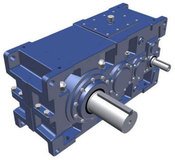 Рисунок 1 - Коническо-цилиндрический редукторРедуктор сконструирован с разъемом корпуса по осям валов. Такое исполнение дает возможность сборки валов редуктора с опорами и всеми сидящими на них деталями независимо друг от друга и дальнейшей установки в корпус. При необходимости осмотра или ремонта любой комплект валов может быть изъят из корпуса.Корпус редуктора чугунный литой, состоит из верхней и нижней частей. Размер корпуса определяется числом и размеров размещенных в нем деталей, их относительным расположением и величиной зазоров между ними.Данный коническо-цилиндрический редуктор имеет прилив, в котором размещается комплект конического вала-шестерни со стаканом, кромкой и подшипниками. Для повышения жесткости прилива для опор конического вала-шестерни его связывают ребрами с корпусом и крышкой редуктора.В крышке редуктора предусмотрен люк для внешнего осмотра зубчатых передач и отдушина, через которую из редуктора выходит воздух.Зубчатые зацепления в редукторе смазываются погружением в масло, подшипники ведущего вала – пластичным смазочным материалом.Служебное назначение коническо-цилиндрического редуктора заключается в понижении частоты вращения входного вала и увеличении крутящего момента на выходном валу. Движение передается от электродвигателя на быстроходный вал, от которого через промежуточный – к тихоходному валу и далее на исполнительный орган машины.Данный редуктор – общего назначения, применяется в приводах различных машин; к нему не предъявляется особых требований.Детали работающего редуктора находятся в различном состоянии: корпус, крышки и стаканы – неподвижны, валы со всеми установленными на них деталями вращаются относительно неподвижного корпуса. В то же время зубчатые колеса, кольца подшипников качения, втулки и т.д. – неподвижны относительно вала, на который они установлены.2 Схема разборки заданного редуктора Таблица 1 – Схема разборки коническо-цилиндрического редуктора3 Технологическая карта на ревизию и ремонт редуктора Таблица 2 - Технологическая карта на ревизию и ремонт коническо-цилиндрического редуктора4 Контрольные вопросы1 Что называется ревизией?2 В чем заключается служебное назначение редуктора в устройстве машин?3 В какой последовательности проводится  ревизия редуктора?4 Из каких операций складывается технологический процесс ремонта редуктора?5 В какой последовательности проводится проверка соосности редуктора и электродвигателя?6 Какие работы производятся перед разборкой  редуктора?7 Какие операции выполняются перед сборкой редуктора?Указания по выполнению работыТехнологическая карта и схема разборки редуктора составляется по примеру и теоретических сведений учебной литературы и Интернета.При выполнении отчета по работе соблюдаются следующие требования:- работа выполняется на двойных листах в клеточку (в тетрадном варианте)- текст выполняется шрифтом, приближенным к чертежному с высотой букв и цифр не менее . - цифры и буквы необходимо писать черной или синей пастой. - линии, буквы, цифры и знаки должны быть четкие, не расплывшиесяЛитература1 Гологорский Е.Г Эксплуатация и ремонт оборудования предприятий стройиндустрии /Е. Г. Гологорский, А.И.Доценко, А.С.Ильин – М: Издательский дом «Бастет»–С, 2016 – 504 с.2 Воронкин Ю.Н. Методы профилактики и ремонта промышленного оборудования / Ю. Н. Воронкин, Н.В.Поздняков – М: Академия, 2002 – 240 с.Таблица 3 – Исходные данныеОперацииОборудование, инструменты и приспособления1 Подготовка редуктора к разборке указывается в паспорте редуктора:- снять все приборы;-  отсоединить маслопровод; - слить масло из картера. Гаечные ключи, емкость для масла2 Открутить крепежные болты и снять крышки подшипников  редуктораГаечные ключи3 Открутить крепежные болты и снять крышку редуктораГаечные ключи, подъемный механизм4 Измерить боковые и радиальные зазоры в зацеплении шестерен, верхние и боковые зазоры в подшипниках, сравнить их с нормами Щуп, свинцовая пластинка, штангенциркуль5 Поочередно снять тихоходный, промежуточный и быстроходный валы в сбореПодъемный механизмКомплекс работКомплекс работОперации и режимыОперации и режимыОборудованиеОборудованиеОборудованиеОборудованиеМатериалыМатериалыМатериалыМатериалыТехничес-кие условияКомплекс работКомплекс работОперации и режимыОперации и режимыНаименованиеНаименованиеКол-воКол-воНаименованиеНаименованиеКол -воКол -воТехничес-кие условия1 Подготови-тельные работы1 Подготови-тельные работы1 Отсоединить редуктор от других элементов машины2 Очистить редуктор и провести его внешний осмотр3 Слить масло 1 Отсоединить редуктор от других элементов машины2 Очистить редуктор и провести его внешний осмотр3 Слить масло Гаечные ключиГаечные ключик--тк--тКеросин, ветошьКеросин, ветошьОтсутствие внешних дефектов2 Разборочные работы2 Разборочные работыСм. схему разборкиСм. схему разборки3 Ревизионные работы3 Ревизионные работы1 Измерение зазоров в зацеплении и подшипниках1 Измерение зазоров в зацеплении и подшипникахЩуп, свинцовая пластинкаЩуп, свинцовая пластинкак - тк - тЗазор 0,05…0,1 мм2 Осмотр сборок редуктора и выявление дефектов2 Осмотр сборок редуктора и выявление дефектоввизуальновизуальноОтсутствие дефектов и повреждений4 Ремонтные работы4 Ремонтные работы1 Произвести замену подшипников качения2 Произвести замену быстроходной шестерни3 Восстановить посадочные места на корпусе замазыванием1 Произвести замену подшипников качения2 Произвести замену быстроходной шестерни3 Восстановить посадочные места на корпусе замазываниемПодъемный механизмПодъемный механизм11УНИТЕПУНИТЕППродолжение таблицы 2Продолжение таблицы 2Продолжение таблицы 2Продолжение таблицы 2Продолжение таблицы 2Продолжение таблицы 2Продолжение таблицы 2Продолжение таблицы 2Продолжение таблицы 2Продолжение таблицы 2Продолжение таблицы 2Продолжение таблицы 2Продолжение таблицы 2Комплекс работОперации и режимыОперации и режимыОборудованиеОборудованиеОборудованиеОборудованиеМатериалыМатериалыМатериалыМатериалыТехничес-кие условияТехничес-кие условияКомплекс работОперации и режимыОперации и режимыНаименованиеНаименованиеКол-воКол-воНаименованиеНаименованиеКол -воКол -воТехничес-кие условияТехничес-кие условия5 Сборка редуктора1 Установить тихоходный вал 2 На промежуточный вал-шестерню  установить шпонку, коническое зубчатое колесо, напрессовать подшипники , установить вал в корпус3 На быстроходный вал-шестерню установить подшипник  и установить вал в корпус редуктора4. В корпус установить прокладку, а затем – крышку редуктора 5 На крышку подшипника и манжету  6 Соединение редуктора с другими элементами машины7 Заливка смазки в редуктор1 Установить тихоходный вал 2 На промежуточный вал-шестерню  установить шпонку, коническое зубчатое колесо, напрессовать подшипники , установить вал в корпус3 На быстроходный вал-шестерню установить подшипник  и установить вал в корпус редуктора4. В корпус установить прокладку, а затем – крышку редуктора 5 На крышку подшипника и манжету  6 Соединение редуктора с другими элементами машины7 Заливка смазки в редукторПодъем-ный механизмПодъем-ный механизмПроверка состояния рабочих поверхностей зубьев колес и качество их зацепления, параллельность осей зубчатых колес в горизонтальной плоскости, межцентровое расстояние, отсутствие скрещивания осей, осевой разбег, состояние подшипников и зазоры в них. Проверка состояния рабочих поверхностей зубьев колес и качество их зацепления, параллельность осей зубчатых колес в горизонтальной плоскости, межцентровое расстояние, отсутствие скрещивания осей, осевой разбег, состояние подшипников и зазоры в них. 6 Обкатка и испытание 1 Проворачивание шестерен вручную2 Испытание редуктора в комплекте с электродвигателем1 Проворачивание шестерен вручную2 Испытание редуктора в комплекте с электродвигателемОтсутствие шума в зацеплении, ударов и толчковОтсутствие шума в зацеплении, ударов и толчковВариантТип и марка редуктора1Редуктор червячный одноступечатый 2Ч-802Редуктор конически-цилиндрический двухступенчатый КЦ2-500-13003Редуктор крановый цилиндрический двухступечатый РК-5004Редуктор цилиндрический трехступечатый Ц3У-4005Редуктор косозубый цилиндрический М106Редуктор червячный Е1257Редуктор горизонтальный двухступенчатый тип 1Ц2У-2508Редуктор двухступенчатый горизонтальный РЦД-4009Редуктор трехступенчатый горизонтальный 1Ц3У-25010Редуктор червячный одноступенчатый 1Ч-160